Publicado en  el 16/03/2015 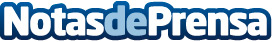 El dinamismo laboral en España se sitúa en el 18,8%Datos de contacto:Nota de prensa publicada en: https://www.notasdeprensa.es/el-dinamismo-laboral-en-espana-se-situa-en-el_1 Categorias: Nacional http://www.notasdeprensa.es